MELDEBLATT – 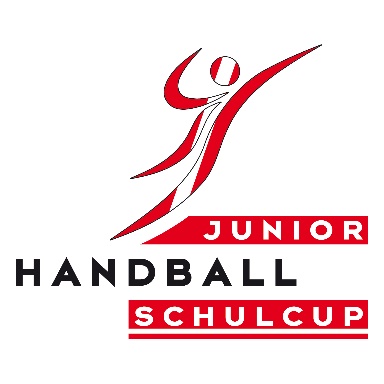 Final-Event / CAMP 2022 CLSchülerinnenSchüler(Bitte zutreffendes ankreuzen!)Bis spätestens 17. Mai 2022 senden an:AGM Handball Schulcup c/o ÖHBz.H. Mag. Peter Petrakovits1050 Wien, Hauslabgasse 24ae-mail: petrakovits@oehb.at Fax: 01/5442712;Tel.: 01/5444379 DW11, Mobil: 0676/7785280Die Direktion bestätigt die verbindliche Teilnahme des Regionalmeisters/-vizemeisters Kategorie SchülerInnen „clubless“ (5. + 6. Schulstufe und Jg. 2009 und jünger) des JUNIOR-Handball Schulcups 2021/22 am Final-Event / CAMP 2022. Die Detail-Ausschreibung wird zur Kenntnis genommen.Bundesland: 	Schule: 	 (genaue Bezeichnung!)Name des Mannschaftsbetreuers: 	Mobil-Tel.-Nr.: 		e-mail: 	Name 2. Begleitperson: 	Die Mannschaft wird 	 SchülerInnen und 	 weibliche und 	 männliche Betreuer umfassen (max. 10 Schülerinnen & 2 Betreuer!)Die Anreise erfolgt mit…(Bitte ausfüllen!)	…. der Bahn: Ankunft in Radstadt um   	Uhr	…. dem Bus: Ankunft Quartier ca. um   	UhrFalls Rückreise mit der Bahn: Abfahrt um   	 Uhr	Datum	Unterschrift Mannschaftsverantwortliche/rFinal-Event / CAMP 2022 JUNIOR-Handball 
Schulcup 2021/22 CLListe der SPIELERINNEN / SPIELERSchule: 	 Bundesland: 	SchülerInnen/clubless nur der 5. und 6. Schulstufe des Jahrgangs 2009 und jünger.Die Direktion bestätigt, dass die genannten SchülerInnen und der Mannschaftsführer ihrer Schule angehören und dass für die gemeldeten TeilnehmerInnen das Einverständnis der/des Erziehungsberechtigten vorliegt, Fotos ihrer Kinder im Bereich der Öffentlichkeitsarbeit im Internet, TV und in der Presse, verwenden zu können.Es gelten die tagesgültigen Covid 19 Regeln für den Schulbereich und diese sind auch einzuhalten! Mahlzeiten: In unserer Mannschaft gibt es auch _____ Vegetarier und _____ Personen, die kein Schweinefleisch essen.Datum                               Rundsiegel                           Bestätigung DirektionTrikot-Nr.FamiliennameVornameGeburts-datumSchul-stufeRMS gespieltja/nein1.2.3.4.5.6.7.8.9.10.